汕尾市2020—2021学年度第一学期全市高中一年级教学质量监测英语试题本试题共8页，考试时间120分钟，满分120分注意事项：1.答题前，考生先将自己的信息填写清楚、准确，将条形码准确粘贴在条形码粘贴处。2.请按照题号顺序在答题卡各题目的答题区域内作答，超出答题区域书写的答案无效。3.答题时请按要求用笔，保持卡面清洁，不要折叠，不要弄破、弄皱，不得使用涂改液、修正带、刮纸刀。考试结束后，请将本试题及答题卡交回。第一部分  阅读（共两节，满分40分）第一节（共11小题；每小题2.5分，满分27.5分）阅读下列短文，从每题所给的A、B、C、D四个选项中选出最佳选项。A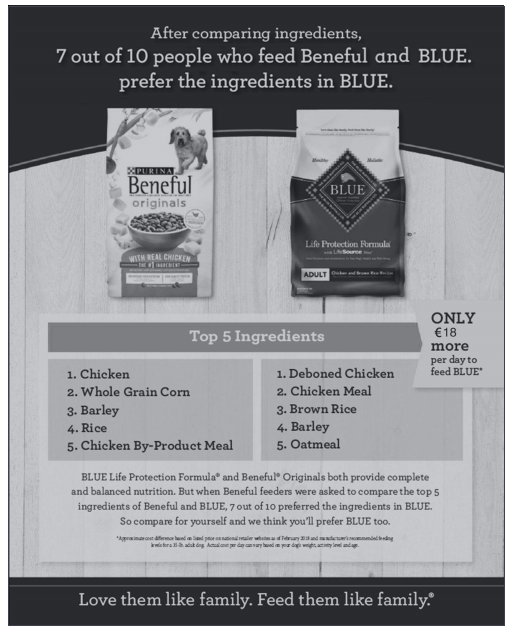 1. Why do more people prefer BLUE?A. It contains more favorable ingredients.B. It looks more family-friendly.C. It provides more balanced nutrition.D. It tastes more delicious.2. What is probably a disadvantage of BLUE?A. The color.                     B. The price.C. The flavor.                     D. The smell.3. What is the purpose of this material?A. To introduce the top 5 ingredients of Beneful and BLUE.B. To show Beneful and BLUE are both good choices.C. To compare the ingredients of Beneful and BLUE.D. To persuade people that BLUE is better.BIn the eyes of five-year-old Youyou, his mother is like Ultraman, a cartoon superhero, who is fighting bad guys every day.His mother, Lu Jingjing, a doctor at Wuhan Children's Hospital, once worked at the mobile cabin hospital（方舱医院）, taking care of COVID-19 infected patients.Since Lu left home for the cabin hospital, Youyou had kept asking his mother through video chat: Mom, how many viruses did you beat today?The mother of Youyou and a one-year-old daughter, Lu was sent to do support work at a community quarantine（隔离）center on Feb. 2, 2020 and then to the cabin hospital two days later.While she was packing to leave for the cabin hospital from home, Youyou cried and tried to stop Lu from leaving, knowing he would not see his mother for a long time.Lu patiently explained to him what the virus is, and told him that she would fight the virus with Ultraman. "He then calmed down and let me go because in his mind, Ultraman is the strongest in the battlefield and could definitely help me win," Lu said.""He may not know clearly about why I'm away from home, but he knows that I'm fighting against the super virus with the weapons of doctors," she said.Lu had planned to visit her parents in their hometown in East China's Shandong Province during the Spring Festival but after the outbreak of COVID-19, she chose to stay.Lu didn't let her parents know she was working at the cabin hospital. When they asked for a video chat, Lu would say she was busy working at the Children's Hospital and instead let her husband and children chat with them."We should win the battle with the virus as soon as possible, so that medical staff and patients can go back home," she said then.4. What does Youyou think of his mom?A. She is a skilled fighter.                 B. She is a bad guy.C. She is a heroine.                      D. She is an infected patient.5. When was Lu sent to the cabin hospital?A. On Feb. 1, 2020.                     B. On Feb. 2, 2020.C. On Feb.3, 2020.                       D. On Feb. 4, 2020.6. Why did Youyou try to stop Lu from leaving for the cabin hospital?A. Youyou was too young to take care of himself.B. Youyou was afraid of not seeing Lu for long.C. Youyou wanted to leave together with Lu.D. Youyou feared the virus would kill Lu.7. Which word can best describe Lu?A. Selfless.              B. Honest.           C. Clever.              D. Independent.CA camera has captured footage of two wild giant pandas in a national park in southwest China's Sichuan Province.The clips, taken in the Xuebaoding section of the Giant Panda National Park, include two pandas wandering in the daytime and moving alone at night. It is particularly rare to see two wild giant pandas walking together, the administration of the park said on Friday.In the video, a giant panda walked up to a tree and sniffed it carefully. Then a second panda, looking like a quiet "little girl", approached, looking at the ground, perhaps in search of food. Later, the first panda turned around, rubbing its bottom back and forth as if scratching or dancing, a typical marking behavior in animals. After that, it lay on the ground, waving its hands and feet around, as if to amuse its companion.According to a staff member at the administration, the camera was set up on Dec. 23, 2019 in a location that was often visited by the furry animals.Wildlife protection experts said the video was likely taken in April, the breeding（繁殖）season for wild giant pandas. The two adult pandas were very harmonious together, with no fighting, leading to the conclusion that they were probably a male and a female engaged in courting and playing.In 2017, China announced a plan to build the Giant Panda National Park to help the endangered animals strengthen their relations, bringing together pandas on six mountains in three provinces, Gansu, Shaanxi and Sichuan.8. The underlined word "clips" in Paragraph 2 probably means "            ".A. cameras                          B. national parksC. giant pandas                       D. videos9. Why did the first panda wave its hands and feet?A. To help itself lie on the ground.B. To attract the female panda.C. To ease the discomfort.D. To search for food.10. What can you infer from Paragraph 5—6?A. Pandas often like to fight in April.B. Only adult pandas can live in harmony.C. Giant pandas were better protected after 2017.D. China started to help all the endangered animals in 2017.11. Where can you most probably read the passage?A. In a fashion magazine.                  B. In a travel brochure.C. In a storybook.                         D. In a newspaper.第二节（共5小题；每小题2.5分，满分12.5分）阅读下面短文，从短文后的选项中选出可以填入空白处的最佳选项。选项中有两项为多余选项。Ask the Expert: Supporting Someone with AnxietyHow did you become an expert in supporting people with anxiety?As part of my training, I specialized in cognitive behavioral therapy（认知行为治疗），the evidence-based treatment for anxiety. I used to work at the center for Anxiety Disorders and Trauma at the Maudsley Hospital.    12    How possible is it to help a loved one who is suffering from anxiety?    13    But it depends on how much they want to be helped and how much they recognize that they have a problem. You can be merciful and supportive, but it's not your responsibility to make them better.What can people do practically to help?You can help them get the right treatment, take them to appointments and make them available for appointments by babysitting, bringing round meals. If you're very close to them, you could read up on the problem and join support groups.    14    Ask how their mood is and what they want from you. They might not want to talk, but they might want to go for a coffee, or watch TV with you. Help them to take a break from their anxiety.What should they not do?Don't be pushy. Don't avoid them.    15    If you make excuses for them about why they're not going out or constantly reassure them, you might be propping up（支撑）their anxiety.    16    To provide care to someone else, you have to put your own needs first. Make sure you sleep well, eat well, have fun and get out of the house.A. It's very possible.B. It's absolutely impossible.C. Communication and honesty are key.D. Later, I set up my own practice in London.E. Make sure you're not part of the problem.F. Why is it necessary for people to help other people with anxiety?C. How can people protect themselves while helping others with anxiety?第二部分  语言运用（共三节，满分40分）第一节（共15小题；每小题1分，满分15分）阅读下面短文，从每题所给的A、B、C、D四个选项中选出可以填入空白处的最佳选项。It was late in the evening when Janice Esposito jumped into her minivan, and began the 20-minute drive home. She'd just   17   from visiting her mother. Suddenly, out of nowhere a   18   hit into Esposito's minivan, pushing her backward some 100 feet onto the railroad tracks.At the moment, Pete DiPinto was getting ready for   19   when he heard the sound of broken glass coming from outside his bedroom window. A volunteer firefighter, DiPinto, 64, never   20   to think. He ran out of the house, still in his pajamas. "Any firefighter would have done the   21   ," he told My NBC5.The first car he came upon was the one that had   22   Esposito. Once DiPinto concluded the driver was OK, he looked around and found Esposito's minivan   23   across the railroad tracks. And the bells were signaling a coming train."I see the   24   of the train," he told Newsday. DiPinto   25   to Esposito's minivan and banged on the driver's side window. Unconscious, though, Esposito seemed unhurt.He tried to   26   the door, but it was jammed shut. The train, traveling at 65 miles per   27   , was coming very close to them. DiPinto ran to the passenger side and threw open the door. He grabbed Esposito's arms, pulled her toward him and speedily walked her to   28   behind a signal box a few feet away. Within six seconds, the train   29   the minivan."It was like a Hollywood movie," DiPinto said the next day. But this one turned out to be   30   . "Last night, the   31   arrived in pajamas, not in a fire truck," reporters said.17. A. returned         B. suffered        C. benefited          D. learned18. A. glass           B. man            C. car               D. train19. A. bed            B. meal           C. work              D. church20. A. tried            B. dared          C. started            D. stopped21. A. rest             B. same           C. trick             D. best22. A. met             B. hurt            C. hit              D. rang23. A. running         B. flying           C. moving          D. lying24. A. headlight        B. speed           C. driver           D. engine25. A. jogged          B. listened          C. rushed          D. pointed26. A. hold on         B. break down        C. put out         D. knock at27. A. day             B. week            C. minute          D. hour28. A. safety          В. peace            C. hospital          D. danger29. A. swept away       B. crashed into       C. gave up         D. worked out30. A. good           B. true               C. different         D. wrong31. A. movie          B. woman            C. time             D. hero第二节（共10小题；每小题1.5分，满分15分）阅读下面短文，在空白处填入1个适当的单词或括号内单词的正确形式。To welcome the   32   （come）National Day holiday , Shanghai Experimental Primary School   33   （organize）a National Day noodle celebration on Tuesday. Having noodle soup on one's birthday is   34   tradition in China ,   35   is similar to eating cakes in Western culture.With the help of teachers and volunteer parents , students made noodles of different colors   36   （they）, representing a   37   （color）childhood and a prosperous China. Students said they not only learned how to make noodles through the activity,   38   also understood the importance of cherishing food.Similar noodle-eating events   39   （celebrate）the birthday of the People's Republic of China will be organized on Wednesday in seven   40   （place）in Shanghai's Changning District,   41   hospitals, day care centers and police offices.第三节（共5小题；每小题2分，满分10分）根据首字母提示在空白处填入恰当的单词。42. Feeling hopeless about his future, Michael appeared a          （焦虑的）and was not sleeping well.43. I'd like to r          （推荐）this book to anyone who has an interest in science fiction.44. I am writing to apply for a v          （志愿者）job of the Chinese Painting Exhibition to be held in your art gallery.45. Destruction of the environment is a c          （挑战）we are faced with.46. Farmers are e          （非常）busy during the harvest.第三部分  写作（共两节，满分40分）第一节（满分15分）假定你是李华，计划今年春节去伦敦旅游并探访朋友John，准备给他带一些中国应节小礼品，现请你给John写一封电子邮件。要点如下：1.介绍当地春节特色礼品；2.询问John想要什么礼品。注意：1.写作词数应为80左右；2.请按如下格式在答题卡相应位置作答。Dear John,Yours sincerely,Li Hua第二节（满分25分）阅读下面材料，根据其内容和所给段落开头语续写两段，使之构成一篇完整的短文。After spending far too much time on apps and social media over the last few years, I decided it was time for a change. I'd started to get really frustrated with how I was spending my spare time. One day, when I realized I'd checked my phone over 100 times, I knew something had to give.So, I deleted my social media apps from my phone and made a promise to myself to do something more positive with my time.I'm embarrassed to admit that I'd stopped reading as much over the last couple of years. At first, it wasn't easy for me to find things to do. But then a friend sent a magazine Readly to me. I'd always loved reading magazines and thought it was time to give them a go again.The selection of Readly is amazing: food, fitness, lifestyle, sports, culture and hobbies are all covered. I've been reading it in the evenings to relax instead of watching TV. I've also found it great for inspiration and ideas for new recipes（食谱）in the food section. I have been on a diet to lose some weight, so the fitness section has been really helpful, too. Having so many meaningful things to read is just fantastic. I can't think how much I would have had to spend to get all that content.注意：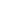 1.续写词数应为150左右；2.请按如下格式在答题卡的相应位置作答。I've also shared Readly with my husband who loves sports section.                                   My daughter has many hobbies and she is very interested in reading Readly too.                         汕尾市2020—2021学年度第一学期全市高中一年级教学质量监测参考答案及评分标准  英语第一部分  阅读（共两节，满分40分）第一节（共11小题，每小题2.5分，满分27.5分）1 ~3 ABD 4~7 CDBA 8~11 DBCD第二节（共5小题；每小题2.5分，满分12.5分） .12 ~ 16 DACEG第二部分  语言运用（共三节，满分40分）第一节（共15小题；每小题1分，满分15分）17 ~21 ACADB   22 ~ 26 CDACB   27 ~31 DABCD第二节（共10小题；每小题1.5 分，满分15分）32. coming   33. organized    34. a               35. which      36. themselves37. colorful   38. but         39. to celebrate      40. places      41. like第三节（共5小题；每小题2分，满分10分）42. anxious 43. recommend 44. volunteer 45. challenge 46. extremely第三部分  写作（共两节，满分40分）第一节（满分15分）参考范文：Dear John,How are you these days? I am writing to tell you I plan to travel around London this Spring Festival. If it's convenient, I want to visit you and bring you some gifts that people share on this special day.As you know, we Chinese attach such great importance to this festival and we share with each other various special gifts, like Chinese tea, small pieces of clay art, colorful New Year cards and so on. By doing this, we can feel the happiness and love. Now, I'd like to know what kind of gifts you like most.I am looking forward to your reply.Yours sincerely,Li Hua第二节（满分25分）参考范文：I've also shared Readly with my husband who loves sports section. The moment he began to read it, he fell in love with it. Every evening, no matter how busy he is, he would spare some time to read his favorite section and even exercises according to what he has read, like playing basketball and doing gymnastics. He says that with the help of this magazine, he not only knows more about sports but also does better in several activities, which are really attractive and wonderful to him. So he suggests that I should introduce it to my daughter who will surely be fond of the hobbies section.My daughter has many hobbies and she is very interested in reading Readly too. After finishing her homework every day, the first thing she desires to do is to read the hobbies section of Readly. Sometimes, she reads it quietly and takes notes when necessary. Sometimes, she reads it in a loud voice and even laughs happily. In her opinion, Readly is indeed beneficial to her because it shows her many hobbies that she has never thought of before, which really broadens her horizons.答案详解第一部分  阅读第一节A1. 【参考答案】 A【试题分析】根据广告主标题“After comparing ingredients, 7 out of 10 people who feed Beneful and BLUE prefer the ingredients in BLUE.”以及页面下方介绍中的描述，可知对比后更多的人选择了“BLUE”这个牌子，这是因为他们更喜欢“BLUE” 里面含有的成分。故选A。2. 【参考答案】 B【试题分析】根据广告右侧“ONLY€18more per day to feed BLUE.”可知价格可能是其中的一一个缺点。故选B。3. 【参考答案】 D【试题分析】本文是一则广告，考生需要先识别它的文体，进而根据购物广告的推销目的可得出，本文以说服为目的。故选D。B4. 【参考答案】 C【试题分析】根据文章第1段中的“ … his mother is like Ultraman, a cartoon superhero …”可知在Youyou心目中，妈妈是英雄般的存在。故选C。5. 【参考答案】 D【试题分析】根据文章第4段中的“Lu was sent to do support work at a community quarantine（隔离）center on Feb. 2, 2020 and then to the cabin hospital two days later” 可知Lu是在2020年的2月4日被派到方舱医院的。故选D。6.【参考答案】 B【试题分析】根据文章第5段中的“Youyou cried and tried to stop Lu from leaving, knowing he would not see his mother for a long time”可知Youyou尝试阻止妈妈去方舱医院，是因为他害怕会很长时间看不到妈妈。故选B。7. 【参考答案】 A【试题分析】全文描述了Lu作为一名普通医生，却克服困难到前线支持抗疫，尤其是在家中有孩子需照顾的情况下仍然舍小家顾大家，可知她是无私的。故选A。C8. 【参考答案】 D【试题分析】根据后文“taken in the Xuebaoding section of the Giant Panda National Park”以及第3段第一句“In the video, a giant panda walked up to a tree and sniffed it carefully.” 可知：“clips”应该是指被照相机拍下来的视频。故选D。9. 【参考答案】 B【试题分析】根据文章第3段最后一句“After that, it lay on the ground，waving its hands and feet around, as if to amuse its companion.”可知大熊猫挥手挥脚仿佛是在逗它的同伴，可知它行为的目的是吸引异性关注。故选B。10. 【参考答案】 C【试题分析】根据最后一段“In 2017, China announced a plan to build the Giant Panda National Park to help the endangered animals strengthen their relations ..”，即2017年中国建立了大熊猫国家公园来帮助这些濒危动物（大熊猫）加强联系，亦可理解为加强对大熊猫的保护，即从2017年以后，大熊猫得到了更好的保护。故选C。11. 【参考答案】 D【试题分析】文章具有时效性、真实性和准确性三个典型特点，交代了在大熊猫国家公园内的摄像头捕捉到大熊猫在繁殖期的特殊行为，交代了时间、地点、相关主体和事件发生过程，所以文章应出自报纸。故选D。第二节12. 【参考答案】 D【试题分析】根据首段标题How did you become an expert in supporting people with anxiety?可知段落内容应该仅涉及成为专家的过程，D项“后来，我在伦敦开了自己的诊所。”承上启下，符合语境。故选D。13. 【参考答案】 A【试题分析】根据该段标题How possible is it to help a loved one who is suffering from anxiety?和后文“But it depends on how much they want to be helped ..”可知，此处应该是用肯定的语气来表达帮助焦虑的人是可能的，但是也取决于他们想要接受帮助的程度。故选A。14. 【参考答案】 C【试题分析】根据该段标题What can people do practically to help?可知本段应该主要描述如何帮助焦虑的人，再结合空后的“Ask how their mood is and what they want from you.”可知此处应该强调沟通和真诚的重要性。故选C。15. 【参考答案】 E【试题分析】根据该段标题What should they not do?可知本段应该是关于不应该做的事情，E项“确保你不是问题之一。”在句型和语意上都与上文承接。故选E。16. 【参考答案】 G【试题分析】根据该空特点判断该空应为标题，再根据各段标题特点——均为问句，然后结合下文描述的内容可知，本段主要描述在帮助焦虑的人同时如何保护好自己。故选G。第二部分  语言运用第一节17. 【参考答案】 A【试题分析】从上文“began the 20-minute drive home”可推断Esposito应该是拜访完母亲回家。故选A。18. 【参考答案】 C【试题分析】从第3段第1句“The first car he came upon was the one ...”可知此处应该是讲Esposito的小货车被一辆车撞到。故选C。19. 【参考答案】 A【试题分析】从首段中的“It was late in the evening ...”可知时间是晚上较晚的时候，DiPinto应该是准备睡觉。故选A。20. 【参考答案】 D【试题分析】从文章主题可以判断此处应填入一个表现DiPinto救人能力与专业素质的词，“never stopped to think”恰好能够表现DiPinto作为一名志愿消防员应有的专业素养。故选D。21. 【参考答案】 B【试题分析】此处作者意图通过DiPinto的话来表现消防员们看到车祸发生都具有的救人意识，“换了其他消防员也会这样做”，来表现正能量，以此衬托篇章主题。故正确答案为B。22.【参考答案】C【试题分析】根据上文“Suddenly, out of nowhere a   18   hit into Esposito's minivan …”可知此处应选hit撞击。故选C。23. 【参考答案】 D【试题分析】根据上文“Suddenly, out of nowhere a   18   hit into Esposito's minivan, pushing her backward some 100 feet onto the railroad tracks.”可知此时Esposito的小货车被撞到火车轨道上去，横跨在那里。故选D。24. 【参考答案】 A【试题分析】根据上文“And the bells were signaling a coming train.” 以及下文“Within six seconds, the train   29   the minivan.”可知火车越来越近，可推断此处应该是看到火车的前灯，说明火车已经逼得很近了。故选A。25. 【参考答案】 C【试题分析】根据上文火车靠近以及“He ran of the house, still in his pajamas.”体现了DiPinto乐于助人的品质，可以推断他是冲过去营救Esposito。故选C。26. 【参考答案】 B【试题分析】根据后文“but it was jammed shut”可知这里应该是要打开车门救人。故选B。27. 【参考答案】 D【试题分析】根据常识可以判断火车速度应为每小时65英里，也只有65 miles per hour才能表现出火车快速逼近。故选D。28. 【参考答案】 A【试题分析】根据后文得知Esposito成功获救，可知此处应该是DiPinto把她转移到了安全的地方。故选A。29. 【参考答案】 B【试题分析】根据上文可知DiPinto救人成功，而火车在6秒钟后疾驰而过，撞毁了Esposito的小货车，说明此次营救特别及时。故选B。30. 【参考答案】 C【试题分析】根据第2段中提到的“He ran out of the house, still in his pajamas."以及短文最后一句话中的“ arrived in pajamas, not in a fire truck”可知这次营救事件与众不同。故选C。31. 【参考答案】 D【试题分析】根据DiPinto依靠自身作为一名志愿消防员的素质成功营救了Esposito这一事件，可知他是个英雄。故选D。第二节32. 【参考答案】 coning【试题分析】结合文意可知此处应填come的形容词形式以便用来修饰“National Day holiday”，故答案为coming,译为“即将到来的”。33. 【参考答案】 organized【试题分析】结合文意和句子结构，可知此处缺少谓语，再通过下文的时间状语“on Tuesday”可知此处句子为过去时，故答案为organized。34. 【参考答案】 a【试题分析】结合文意可知此处应填虚词，且可数名词前缺少冠词，故填冠词a。35. 【参考答案】 which【试题分析】结合文意判断此处应是非限制性定语从句，且缺少关系代词，此处应填关系代词，指代前文的“Having noodle soup on one's birthday”这一传统，故答案为which。36. 【参考答案】 themselves【试题分析】结合文意以及括号内给出的词，可知此处应填they的反身代词，故答案为themselves。37. 【参考答案】 colorful【试题分析】根据文意可知此处应填color的形容词形式用来修饰childhood，故答案为colorful。38. 【参考答案】 but【试题分析】根据该句“not only .... but also ... ”的句式结构可知此处应该填连词but。39. 【参考答案】 to celebrate【试题分析】根据文意可知此句应该理解为“庆祝中华人民共和国生日的类似活动”，celebrate在此处应作为后置定语用来修饰events，表示活动的目的应用不定式表达，故答案为to celebrate。40. 【参考答案】 places【试题分析】根据文意及空前的seven，可知此处应该填place的复数形式，故答案为places。41. 【参考答案】 like【试题分析】根据后文罗列的内容可知此处是举例，再结合语法填空答题规则，故答案like。第三节【参考答案】 42. anxious  43. recommend  44. volunteer  45. challenge  46. Extremely第三部分  写作第一节参考范文：Dear John,How are you these days? I am writing to tell you I plan to travel around London this Spring Festival. If it's convenient, I want to visit you and bring you some gifts that people share on this special day.As you know, we Chinese attach such great importance to this festival and we share with each other various special gifts, like Chinese tea, small pieces of clay art, colorful New Year cards and so on. By doing this, we can feel the happiness and love. Now, I'd like to know what kind of gifts you like most.I am looking forward to your reply.Yours sincerely,Li Hua第二节参考范文：I've also shared Readly with my husband who loves sports section. The moment he began to read it, he fell in love with it. Every evening, no matter how busy he is, he would spare some time to read his favorite section and even exercises according to what he has read, like playing basketball and doing gymnastics. He says that with the help of this magazine, he not only knows more about sports but also does better in several activities, which are really attractive and wonderful to him. So he suggests that I should introduce it to my daughter who will surely be fond of the hobbies section.My daughter has many hobbies and she is very interested in reading Readly too. After finishing her homework every day, the first thing she desires to do is to read the hobbies section of Readly. Sometimes, she reads it quietly and takes notes when necessary. Sometimes, she reads it in a loud voice and even laughs happily. In her opinion, Readly is indeed beneficial to her because it shows her many hobbies that she has never thought of before, which really broadens her horizons.